1. Дисциплина Иностранный язык (немецкий)2. Преподаватель Гой О.В.3. Название темы: Интернет в моей жизни. 4 часа4. Не секрет, что компьютер, особенно с доступом в интернет играет в наше время большое значение. Учимся высказываться по этой теме на немецком языке. Познакомьтесь с новой лексикой по теме урока. Выполните письменно упражнения, пришлите на проверку упражнения № 3,5 устно по видео.5. Итоговую работу сдать до 25.04.2020. на электронную почту преподавателя goyhelga@gmail.com .«Der Computer und das Internet in unserem Leben»Компьютер и интернет в нашей жизниРассмотри картинку и познакомитесь с названием оргтехники на немецком языке. Запиши в тетрадь (или вклей распечатку). Выучи наизусть!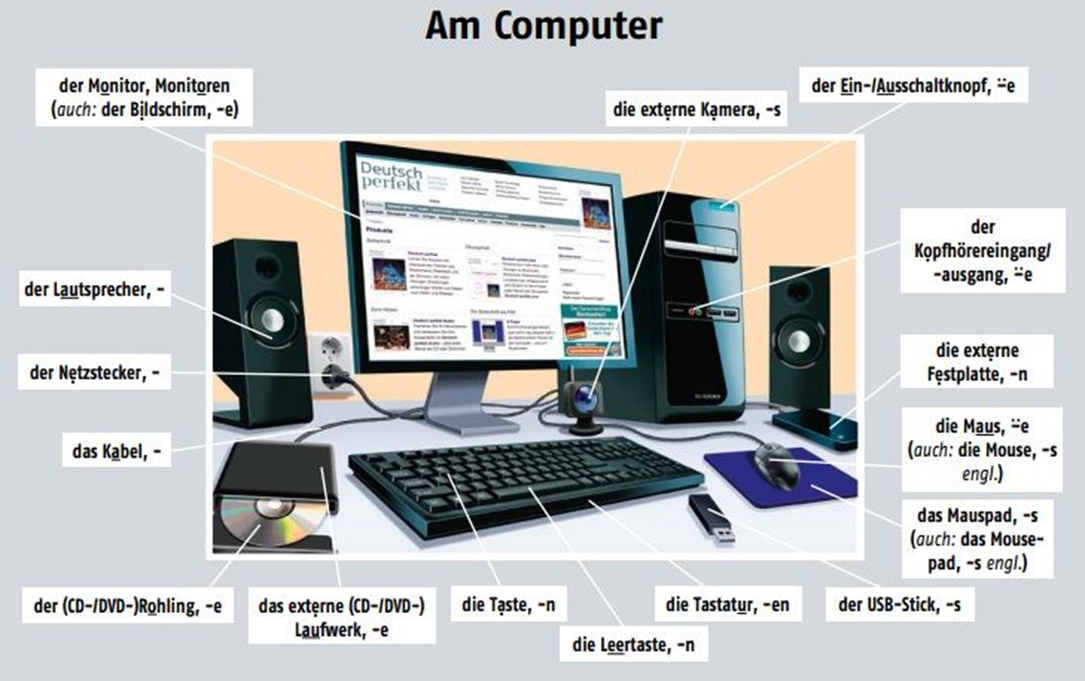 Проверь себя, впиши в пропуски название компьютерной техники. 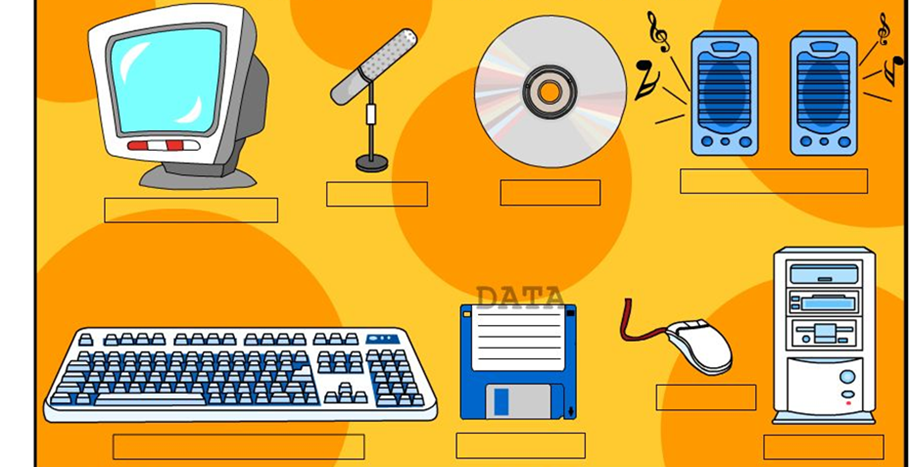 Следующее задание сделайте письменно и пришлите на проверку. Мы все знаем какие возможности нам даёт компьютер и интернет. Но как это сказать на немецком? Пройди по ссылке https://www.youtube.com/watch?time_continue=191&v=WIn-UoMst78&feature=emb_logoи ты узнаешь, как звучат самые популярные выражения на немецком языке, такие какУстановить парольИмя пользователяСсылкаАдрес электронный почтыСоциальные сети СохранитьУстанавливатьВойти на сайтИскать что-либо в сетиВести свой блогПокупать/продавать в интернетеСохранить данныеСледующее задание сделайте письменно, оно вам понадобится для пересказа текста упражнения №5. Дайте развёрнутый ответ на вопрос Was machst du mit Computer mit dem Zugang im Internet?  - (На пример) Ich surfe oft im Internet um nötige Information zu finden, ich chatte durch Skype mit meinen Freunden und …используя не менее 4 выражений, такие какetwas anklicken — на что-либо кликнуть (мышкой), щелкатьbloggen — заниматься ведением своего блогаchatten — в интернете общаться, чатитьсяgoogeln — просто гуглить или искать что-либо в интернете через Googlesurfen — искать что-либо в сетиonline sein — быть в сети/онлайнspeichern — сохранитьinstallieren — установитьskypen — общаться по скайпу, durch Skype chatten — общаться через скайпonline spielen — играть онлайн/в сети интернетabonniert sein — быть подписанным наdas Antiviren-Programm installieren — установить антивирусную программуE-Mails schreiben — писать электронные сообщенияdie Präsentation am Computer vorbereiten|machen — приготовить/сделать презентацию на компьютереFilme und Fotos gucken — смотреть фильмы и фотоFotos und Videos bearbeiten — обрабатывать/редактировать фото и видео материалыdie Computerspiele spielen — играть в компьютерные игрыim Internet kaufen/verkaufen — покупать/продавать в интернетеetwas im Internet buchen — что-л. бронировать в интернетеПрочитайте текст, переведите устно, обратите внимание на слова после текста, подготовьте его пересказ 12-14 предложений. Если затрудняетесь - вот вам совет: Выберите в каждом абзаце 1, 2 главных предложений. Не забудьте ответить на вопросы и добавить их в свой пересказ! Пришлите монолог на проверку. Внимание, это тема будет в экзаменационном билете!Computer und Internet für alleHeutzutage kann man unser Leben ohne Computer nicht vorstellen. Häufig sagt man, dass das erst Computerzeitalter hat begonnen. Der Computer macht unser Leben leichter. Er kann die Daten speichern und wiedergeben. Er kann auch schnell rechnen, programmieren. Der Computer ist wie das menschliche Gehirn, aber mehr flexibel. Computer werden immer weiterentwickelt und können immer mehr leisten. 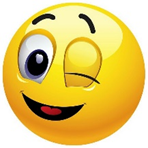 Im Berufsleben wird fast nur mit Computern gearbeitet. Man verlangt jetzt Fachleute, die mit dem Computer umgehen können. Man braucht sie zum Beispiel, um Akten zu ordnen oder um Zeichen oder Texte zu drucken. Man kann fast alles damit erledigen, z.B. kann man verschiedene Programme ausarbeiten. Sie helfen die Fremdsprachen erlernen. Das Internet ist eine der großen Erfindungen des 20. Jahrhunderts. Wie andere große technologische Errungenschaften (технологические достижения), z.B. Flugzeuge oder Computerchips, wird es unser Leben nachhaltig verändern. Der Übergang zur Informationsgesellschaft kann nur dann gelingen, wenn der Zugang zu neuen Technologien allen Bürgerinnen und Bürgern offensteht. (Переход к информационному обществу возможен лишь тогда, когда доступ к новым технологиям открыт для всех граждан.) Das Internet zu nutzen, ist genauso wichtig wie Lesen und Schreiben zu können. Deshalb soll die Beherrschung des Internet Teil der Allgemeinbildung werden. Alle Schulen, Fachschulen und Hochschulen sollen mit PC und Internetzugang ausgestattet werden (должны быть оснащены ПК и доступ в Интернет). Alle öffentlichen Bibliotheken sollen ans Nets gebracht werden. Für die Lernenden kann der Zugang zum Internet neue Sprach - und Kulturkontakte ermöglichen. Sie können direkten Kontakt mit deutschen Schülern aufnehmen (e-mail), landeskundliche Informationen sammeln, sogar an Vorlesungen teilnehmen. Der Computer eröffnet dem Menschen große Perspektiven, es gibt aber Leute, die einen Computer als nutzlos betrachten. Meistens sind das ältere Menschen, die darin keinen Sinn sehen.Der Computer bringt mit sich einige bestimmt Nachteile. Die Kinder verbringen sehr viel Zeit vor dem Bildschirm. Für sie ist der Computer-ein attraktives technisches Spielzeug. Sie arbeiten weniger mit dem Computer, spielen lieber. Die Kinder können leicht mit verschiedenen Spielen den Bezug zur Umwelt und zur Realität verlieren. Sie können nicht mehr Phantasiewelt und Realität auseinanderhalten. Oft sind das die Kinder, die keine Freunde haben oder deren Familienverhältnisse nicht günstig sind, und darum verbringen sie ihre Freizeit vor dem Bildschirm. Sie bevorzugen lieber am Computer zu spielen, als sich mit Freunden zu treffen. Jugendliche und Kinder brauchen menschliche Beziehungen mehr als die Computerliebe.Computer fügen der Gesundheit der Jugendlichen aber auch Schaden zu: Schlafstörungen, Sehschwäche, Kopfschmerzen u. a. Darum muss man immer daran denken, dass alles seine Grenzen hat. Und du benutzt du oft Personal Computer? Was machst du mit Computer mit dem Zugang im Internet?Wörter und Wendungen Слова и выражения для лучшего понимания текстаdas Zeitalter - столетияdie Daten - данныеspeichern (te, t) - накапливать, собиратьdas Gehirn - мозгflexibel = elastisch - гибкийder Stellenwert = die Bedeutung - значениеumgehen (и, а) - обращаться с...Akten ordnen – систематизироватьdrucken - печататьder Zugang -доступ, входder Bezug zu (Dat.) = das Interesse – интересkeinen Sinn sehen – не видеть смыслаeinige bestimmt Nachteile mit sich bringen – приносить с собой недостаткиRealität verlieren – потерять реальностьauseinanderhalten (ie, a) – различатьbevorzugen – предпочитать brauchen menschliche Beziehungen – нуждать в человеческом отношенииeinen Schaden zufügen - наносить вредdie Schlafstörungen - нарушение снаdie Sehschwäche - ухудшение зренияalles hat seine Grenzen - всему есть мера